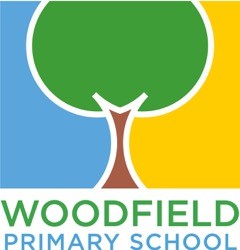 Post			1 x Class Teachers (KS2)Salary:		MPS/UPSJob Term:		Full Time – fixed termAppointment:		To commence 1st September 2021 until 31st August 2022Hours:			Full time – 32.5hrsLocation:		Woodfield Primary SchoolAs a member of staff you also benefit from greater opportunities for professional development and promotion as we encourage movement between our academies to give you broader work experience. Therefore, you could be required to work in any school within the Academy Trust.Organisation		The Rose Learning Trust, Woodfield Primary SchoolThe Local Governing Body at Woodfield Primary School wish to appoint an enthusiastic, talented and committed Class Teacher who can make an outstanding contribution to the education within our school.  Applications from Early Career Teachers are warmly welcomed.Woodfield is a large primary school in Balby, Doncaster with approx. 360 children on roll.  We strive to promote an inclusive child centred approach to learning, where our core values of aspire, create, respect, explore and engage are at the centre of everything we do.We are looking for:Outstanding classroom practitioners showing a clear passion for teaching and learning.Thorough understanding of the principles and pedagogy which enable learning in Key Stage 2.Teachers who can create a supportive ethos for pupils to succeed, providing a nurturing and safe environment.We are looking for a teacher who will build outstanding relationships with pupils and be inclusive promoting the Thrive approach.Good communicators with excellent interpersonal skills.Team players who makes a whole school contribution.The desire to be inspirational Classroom Teachers who can engage and enthuse pupils. We can offer:A friendly, caring school which is central to the community.An inclusive ethos with enthusiastic and motivated learners.A happy and welcoming school where children, parents, staff and visitors feel valued for who they are.A dedicated and supportive team who create an ethos of success for both staff and pupils.Excellent professional development opportunities across a growing Multi Academy Trust.Wonderful pupils and parents who support the school in all that it does.We can offer visit to look at our school on Monday 7th June 2021 anytime or after 1pm on the 8th June 2021 – please email admin@woodfield.doncaster.sch.uk to book a visit or alternatively a virtual school tour is available on our school website: https://www.woodfieldprimaryschool.co.uk/page/our-virtual-school-tour/76844 Full application packs including the application form are available to download from the school website https://www.woodfieldprimaryschool.co.uk/page/vacanices/68666 or can be requested via email: admin@woodfield.doncaster.sch.uk  Please ensure that completed applications reflect the requirements of the person specification and are returned directly to the school via email to admin@woodfield.doncaster.sch.uk Closing date:		9am Monday 14th June 2021Shortlisting:		10am Monday 14th June 2021Interviews:		Friday 18th June 2021PLEASE NOTE INTERVIEWS WILL BE HELD FACE TO FACE IN SCHOOLThis post involves working with children and therefore if successful you will be required to apply for a Disclosure and Barring Service records check at an enhanced level. Further information about the Disclosure Scheme can be found at www.gov.uk/disclosure-barring-service-check.  In line with our safer recruitment policy two reference will be sought before we interview.We are committed to the equality of opportunity in the services provided to customers and all aspects of employment. We warmly welcome applications from all sectors of the community. Our recruitment policies, procedures and practices enable all applicants to be considered on merit and ability to do the job. We will make reasonable adjustments, in line with the Equality Act, for disabled applicants if these are needed.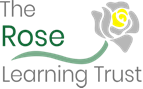 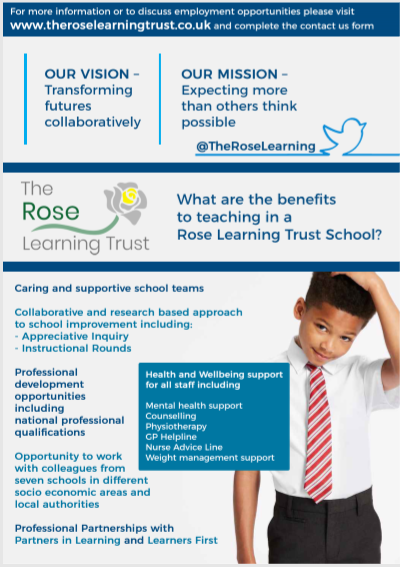 